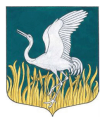 ЛЕНИНГРАДСКАЯ ОБЛАСТЬЛУЖСКИЙ МУНИЦИПАЛЬНЫЙ РАЙОНАДМИНИСТРАЦИЯМШИНСКОГО СЕЛЬСКОГО ПОСЕЛЕНИЯПОСТАНОВЛЕНИЕ от      14.06. 2016 года      №   260                                          Об  утверждении Плана противодействия коррупции в администрацииМшинского сельского поселения на 2016-2017 годы         В соответствии с Указом Президента Российской Федерации от
01.04.2016 № 147 «О Национальном плане противодействия коррупции на
2016-2017 годы», Федеральным законом от 25 декабря 2008 года № 273-ФЗ «О противодействии коррупции», и в целях повышения эффективности деятельности администрации Лужского муниципального района по профилактике коррупционных правонарушений,  администрация Мшинского сельского поселения Лужского муниципального района Ленинградской области, п о с т а н о в л я е т: 	1. Утвердить План противодействия коррупции в администрации Мшинского сельского поселения Лужского муниципального района на 2016-2017 годы (Приложение).       	 2. Постановление администрации Мшинского сельского поселения № 134 от 17 марта 2016 года «Об утверждении плана мероприятий	по противодействию коррупции в администрации Мшинского сельского поселения на 2016-2017 годы»  считать утратившим силу.        	3. Контроль за исполнением настоящего постановления оставляю за собой.	4. Настоящее постановление вступает в силу со дня подписания.Глава администрацииМшинского   сельского поселения                                         Ю.В.КандыбаРазослано: в прокуратуру, в делоУТВЕРЖДЕН                                                                                               постановлением администрации Мшинского сельского поселения                                                                                               Лужского муниципального района                                                                                              от 14.06.2016 № 260 (приложение)ПЛАНпротиводействия коррупции в администрации Мшинского сельского поселения Лужского муниципального района на 2016-2017 годы № п/пМероприятиеСрок исполнения Ответственный исполнитель1.Организационные мерыОрганизационные мерыОрганизационные меры1.1Подготовка и проведение заседаний комиссии по предупреждению и противодействию коррупции в администрации Мшинского сельского поселения Лужского муниципального районаЕжеквартально Председатель комиссии по предупреждению и противодействию коррупции в администрации Мшинского сельского поселенияСекретарь комиссии по предупреждению и противодействию коррупции в администрации Мшинского сельского поселения  Лужского муниципального района1.2Обобщение и анализ обращений граждан и организаций в комиссию по предупреждению и противодействию коррупции в администрации Мшинского сельского поселения Лужского муниципального районаЕжеквартально Заместитель председателя комиссии по предупреждению и противодействию коррупции в администрации Мшинского сельского поселения Лужского муниципального районаСекретарь комиссии по предупреждению и противодействию коррупции в администрации  Мшинского сельского поселения  Лужского муниципального района1.3Проведение мониторинга сообщений в средствах массовой информации о коррупционных проявлениях в органах местного самоуправления в Лужском муниципальном районеЕжеквартально  Секретарь комиссии по предупреждению и противодействию коррупции в администрации Мшинского сельского поселения Лужского муниципального района1.4Межмуниципальное сотрудничество по вопросам противодействия коррупции2016-2017 годы1.5Организация контроля мероприятий плана противодействия коррупции в администрации Мшинского сельского поселения Лужского муниципального района на 2016 – 2017 годы2016-2017 годыГлава администрации2.Правовое обеспечение противодействия коррупции в администрации Мшинского сельского поселения Лужского муниципального районаПравовое обеспечение противодействия коррупции в администрации Мшинского сельского поселения Лужского муниципального районаПравовое обеспечение противодействия коррупции в администрации Мшинского сельского поселения Лужского муниципального района2.1Разработка и принятие нормативных правовых актов администрации  Мшинского сельского поселения Лужского муниципального района в сфере противодействия коррупции, в соответствии с требованиями, установленными федеральными антикоррупционными нормативными правовыми актами и антикоррупционными нормативными правовыми актами Ленинградской областиПо мере принятия федеральных и областных нормативных правовых актовЮрист, ведущий специалист администрации по социально-экономическому развитию поселения, 2.2Подготовка предложений по совершенствованию правового регулирования деятельности органов местного самоуправления Мшинского сельского поселения Лужского муниципального района в сфере противодействия коррупции2016-2017 годы(по мере необходимости)Юрист, ведущий специалист администрации по социально-экономическому развитию поселения,2.3Принятие организационно-методических и практических мер совершенствования организации и проведения антикоррупционной экспертизы нормативных правовых актов (их проектов) органов местного самоуправления Мшинского сельского поселения Лужского муниципального района и мониторинга их применения2016-2017 годыЮрист, ведущий специалист администрации по социально-экономическому развитию поселения,3.Подготовка персонала для реализации муниципальной антикоррупционнойполитики в Лужском муниципальном районеПодготовка персонала для реализации муниципальной антикоррупционнойполитики в Лужском муниципальном районеПодготовка персонала для реализации муниципальной антикоррупционнойполитики в Лужском муниципальном районе3.1Принятие участия в семинарах, совещаниях по обмену опытом работы в сфере противодействия и профилактики коррупции в органах исполнительной власти и органах местного самоуправления муниципальных образований Ленинградской областиВ течение года, не менее 1 раза в годГлава  администрации Мшинского сельского поселения3.2Организация работы по доведению до муниципальных служащих положений действующего законодательства Российской Федерации и Ленинградской области о противодействии коррупции, в том числе об уголовной ответственности за коррупционные правонарушения, об увольнении в связи с утратой доверия, о недопущении муниципальными служащими поведения, которое может восприниматься окружающими как обещание или предложение дачи взятки, либо как согласие принять взятку,  или как просьба о даче взятки2016-2017 годыГлава  администрации Мшинского сельского поселения4Организация мероприятий, направленных на выполнение требований 10 Указа Президента Российской Федерации от 01апреля 2016 года № 147 «О Национальном плане противодействия коррупции на 2016-2017 годы»Организация мероприятий, направленных на выполнение требований 10 Указа Президента Российской Федерации от 01апреля 2016 года № 147 «О Национальном плане противодействия коррупции на 2016-2017 годы»Организация мероприятий, направленных на выполнение требований 10 Указа Президента Российской Федерации от 01апреля 2016 года № 147 «О Национальном плане противодействия коррупции на 2016-2017 годы»4.1Организация работы по формированию у муниципальных служащих отрицательного отношения к коррупции, предание огласке каждого установленного факта коррупционного правонарушения.2016-2017 годыГлава  администрации Мшинского сельского поселения4.2Проведение мероприятий по формированию у муниципальных служащих негативного отношения к дарению подарков в связи с их должностным положением или в связи с исполнением ими служебных обязанностей2016-2017 годыГлава  администрации Мшинского сельского поселения4.3Организация контроля за выполнением муниципальными служащими обязанности сообщать в случаях, установленных федеральными законами, о получении ими подарка в связи с их должностным положением или в связи с исполнением ими служебных обязанностей2016-2017 годыГлава администрации Мшинского сельского поселения4.4Осуществление комплекса организационных, разъяснительных и иных мероприятий по соблюдению муниципальными служащими ограничений и запретов, а также по исполнению ими обязанностей, установленных в целях противодействия коррупции2016-2017 годыГлава администрации Мшинского сельского поселения 4.5Организация проверок по каждому случаю несоблюдения муниципальными служащими ограничений, запретов, установленных в целях противодействия коррупции, нарушения требований, касающихся получения подарков и порядка сдачи подарков2016-2017 годы(при наличии оснований)Глава администрации, Комиссия по соблюдению требований к  служебному поведению  муниципальных служащих администрации Мшинского сельского поселения Лужского муниципального района Ленинградской области и урегулированию конфликта интересов4.6Разработка и осуществление комплекса организационных, разъяснительных и иных мер по недопущению муниципальными служащими поведения, которое может восприниматься окружающими как обещание или предложение дачи взятки либо как согласие принять взятку или как просьба о даче взятки. При разработке учитывать положения международных актов в области противодействия коррупции о криминализации обещания дачи взятки и предложения дачи взятки или получения взятки и опыта иностранных государств.2016-2017 годыГлава администрации Мшинского сельского поселения 4.7Принятие мер по предупреждению коррупции в организациях, созданных для решения вопросов местного значения и обеспечения деятельности органов местного самоуправления (муниципальных учреждений (далее МУ) и муниципальных предприятий (далее МУП)2016-2017 годыГлава администрации4.8Разработка предложений по совершенствованию системы учета имущества, находящегося в собственности Мшинского сельского поселения Лужского муниципального района  и его эффективному использованию2016-2017 годыГлава администрации5Организация работы по противодействию коррупции в МУ и МУП, подведомственных органам местного самоуправления  Мшинского сельского поселения Лужского муниципального района Организация работы по противодействию коррупции в МУ и МУП, подведомственных органам местного самоуправления  Мшинского сельского поселения Лужского муниципального района Организация работы по противодействию коррупции в МУ и МУП, подведомственных органам местного самоуправления  Мшинского сельского поселения Лужского муниципального района 5.1Организация совещаний (обучающих семинаров) с руководителями (заместителями руководителей) и работниками МУ и МУП по вопросам организации работы по противодействию коррупции в МУ и МУП2016-2017 годыГлава администрации5.2Обеспечение представления руководителями МУ сведений о доходах, об имуществе и обязательствах имущественного характера Не позднее 30 апреля 2016-2017 годовГлава администрации5.3Осуществление проверок достоверности и полноты сведений о доходах, об имуществе и обязательствах имущественного характера, представляемых гражданами, претендующими на замещение должностей руководителей МУ, и руководителями МУ2016-2017 годыПри наличии соответствующих основанийГлава администрации, Комитет по управлению муниципальным имуществом, комитет образования, комитет социальной защиты населения, отдел молодежной политики, спорта и культуры администрации Лужского муниципального района6.Вопросы кадровой политикиВопросы кадровой политикиВопросы кадровой политики6.1Приём справок о доходах, расходах, об имуществе и обязательствах имущественного характера муниципальных служащих и граждан, претендующих на замещение должностей муниципальной службы в администрации Мшинского сельского поселения Лужского муниципального района2016-2017 годыВедущий специалист по делопроизводству6.2Анализ полноты заполнения и правильности оформления справок о доходах, расходах, об имуществе и обязательствах имущественного характера муниципальных служащих2016-2017 годыВедущий специалист по делопроизводству6.3Проведение проверок достоверности и полноты сведений о доходах, об имуществе и обязательствах имущественного характера муниципальных служащих и проверок соблюдения требований к служебному поведению муниципальных служащих администрации Мшинского сельского поселения Лужского муниципального района2016-2017 годыпри наличии соответствующих основанийКомиссия по соблюдению требований к  служебному поведению  муниципальных служащих администрации Мшинского сельского поселения Лужского муниципального района Ленинградской области и урегулированию конфликта интересов6.4Контроль соблюдения ограничений, установленных статьей 13 Федерального закона от 02 марта 2007 года № 25-ФЗ «О муниципальной службе в Российской Федерации».2016-2017 годыГлава администрации6.5Предъявление квалификационных требований к гражданам, претендующим на замещение должностей муниципальной службы в администрации Лужского муниципального района, а также проверка сведений и документов, представляемых указанными гражданами2016-2017 годыГлава администрации6.6Организационное и документационное обеспечение деятельности комиссии по соблюдению требований к  служебному поведению  муниципальных служащих администрации Мшинского сельского поселения Лужского муниципального района Ленинградской области и урегулированию конфликта интересов2016-2017 годыСекретарь комиссии по соблюдению требований к  служебному поведению  муниципальных служащих администрации Мшинского сельского поселения Лужского муниципального района Ленинградской области и урегулированию конфликта интересов6.7Информационное сотрудничество с правоохранительными органами по вопросам соблюдения антикоррупционного законодательства муниципальными служащими и гражданами, претендующими на замещение должностей муниципальной службы в администрации Мшинского сельского поселения Лужского муниципального районаЕжеквартально(в случае возникновения необходимости)Глава администрации6.8Осуществление мониторинга законодательства Российской Федерации, Ленинградской области в сфере противодействия коррупции.2016-2017 годыГлава администрации 7Антикоррупционная пропаганда и просвещениеАнтикоррупционная пропаганда и просвещениеАнтикоррупционная пропаганда и просвещение7.1Освещение на сайте Лужского муниципального района мероприятий плана противодействия коррупции в администрации Лужского муниципального района на 2016-2017 годы2016-2017 годыОтветственный специалист администрации  7.2Обеспечение функционирования «горячей» линии», Интернет-сайтов, других информационных каналов, позволяющих гражданам беспрепятственно сообщать о коррупционных проявлениях в деятельности органов местного самоуправления Лужского муниципального района2016-2017 годыОтветственный специалист администрации  7.3Организация подготовки и направления в органы исполнительной власти Ленинградской области и органы местного самоуправления Лужского муниципального района информационных писем о противодействии коррупции (в том числе отчетность в органы исполнительной власти Ленинградской области) 2016-2017 годыОтветственный специалист администрации  8.Антикоррупционное образованиеАнтикоррупционное образованиеАнтикоррупционное образование8.1Обеспечение обучения муниципальных служащих по программам, включающим изучение способов предотвращения и разрешения конфликта интересов на муниципальной службе, средств противодействия коррупции2016-2017 годыГлава администрации8.2Организация получения дополнительного профессионального образования муниципальными служащими, в должностные обязанности которых входит участие в противодействии коррупции2016-2017 годыГлава администрации9.Обеспечение прозрачности деятельности администрации Мшинского сельского поселения Лужского муниципального районаи совершенствование организации деятельности по размещению муниципальных заказовОбеспечение прозрачности деятельности администрации Мшинского сельского поселения Лужского муниципального районаи совершенствование организации деятельности по размещению муниципальных заказовОбеспечение прозрачности деятельности администрации Мшинского сельского поселения Лужского муниципального районаи совершенствование организации деятельности по размещению муниципальных заказов9.1Размещение на сайте Мшинского сельского поселения Лужского муниципального района информации о деятельности комиссии по предупреждению и противодействию коррупции в администрации Лужского муниципального района и обеспечение информационного взаимодействия с населением и общественными объединениями по вопросам противодействия коррупционным проявлениям2016-2017 годыОтветственный специалист администрации9.2Совершенствование системы электронных торгов по размещению муниципальных заказов в Мшинском сельском поселении Лужского муниципального района с целью исключения коррупционных проявлений со стороны заказчиков и исполнителей муниципальных заказов2016-2017 годыГлава администрации, ответственный специалит администрации